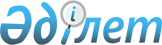 О присвоении наименования улицам населенных пунктов Карачаевского сельского округаРешение акима Карачаевского селького округа Мартукского района Актюбинской области от 26 ноября 2008 года N 1. Зарегистрировано управлением юстиции Мартукского района Актюбинской области 12 декабря 2008 года за N 3-8-62
      Сноска. Заголовок - в редакции решения акима Карачаевского сельского округа Мартукского района Актюбинской области от 20.02.2015 № 3 (вводится в действие по истечении десяти календарных дней после дня его первого официального опубликования).

      Сноска. В реквизите решения на казахском языке слово "селолық" земенено словом "ауылдық", текст на русском языке не меняется, решением акима Карачаевского сельского округа Мартукского района Актюбинской области от 17.11.2017 № 3 (вводится в действие по истечении десяти календарных дней после дня его первого официального опубликования).

      Сноска. В тексте решения на казахском языке слова "елді мекеніне" заменены словом "ауылы", текст на русском языке не меняется, решением акима Карачаевского сельского округа Мартукского района Актюбинской области от 17.11.2017 № 3 (вводится в действие по истечении десяти календарных дней после дня его первого официального опубликования).
      В соответствии со статьей 35 Закона Республики Казахстан от 23 января 2001 года "О местном государственном управлении и самоуправлении в Республике Казахстан", с подпунктом 4 статьи 14 Закона Республики Казахстан от 8 декабря 1993 года "Об административного-территориальном устройстве Республики Казахстан" аким Карачаевского сельского округа РЕШИЛ:
      Сноска. Преамбула - в редакции решения акима Карачаевского сельского округа Мартукского района Актюбинской области от 17.11.2017 № 3 (вводится в действие по истечении десяти календарных дней после дня его первого официального опубликования).


      1. В селе Линовицк улице присвоить имя Ф. Озмителя;
      2. В селе Джуса улицу назвать Орманды;
      3. В селе Аккайын улицы назвать Ақбұлақ, Қайынды;
      Сноска. Пункт 3 с изменением, внесенным решением акима Карачаевского сельского округа Мартукского района Актюбинской области от 17.11.2017 № 3 (вводится в действие по истечении десяти календарных дней после дня его первого официального опубликования).


      4. В селе Каратусай улицы назвать Болашак, Бөрте, Егемен, Орталық.
      5. Решение вступает в силу со дня государственной регистрации в органах юстиции и вводится в действие по истечении десяти календарных дней после первого официального опубликования.
					© 2012. РГП на ПХВ «Институт законодательства и правовой информации Республики Казахстан» Министерства юстиции Республики Казахстан
				
      Аким Карачаевского сельского округа: 

Б. Сарсенбаев
